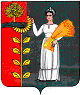 РОССИЙСКАЯ ФЕДЕРАЦИЯ СОВЕТ ДЕПУТАТОВ СЕЛЬСКОГО ПОСЕЛЕНИЯ  ВЕРХНЕМАТРЕНСКИЙ СЕЛЬСОВЕТДобринского муниципального района Липецкой области23-я сессия VI созываРЕШЕНИЕ     05.05.2022г.                           с.Верхняя Матренка                	№ 93 - рсОб исполнении бюджета сельского  поселенияВерхнематренский сельсовет Добринского муниципального районаЛипецкой области Российской Федерации за 2021 год                Рассмотрев представленный главой администрации сельского поселения Верхнематренский сельсовет Добринского муниципального района   отчет  «Об исполнении бюджета сельского  поселения Верхнематренский сельсовет Добринского муниципального района Липецкой области Российской Федерации за 2021 год», руководствуясь Положением «О бюджетном процессе сельского поселения Верхнематренский сельсовет» от 26.08.2020 г. № 206-рс ст.57; ст. 11,58  Устава сельского поселения и  учитывая решение постоянной комиссии по экономике, бюджету, муниципальной собственности и социальным вопросам, Совет депутатов сельского поселения Верхнематренский сельсовет                      Р Е Ш И Л:        1.Утвердить отчет «Об исполнении бюджета сельского  поселения Верхнематренский сельсовет Добринского муниципального района   Липецкой области Российской Федерации за 2021 год» (прилагается)   2.Направить указанный нормативно-правовой акт главе сельского поселения для подписания и официального обнародования.                                                                 3. Настоящее решение вступает в силу со дня его официального обнародованияПредседатель Совета депутатов                                         сельского поселения Верхнематренский сельсовет                                           Л.И.Беляева                     УтвержденРешением Совета депутатов сельского поселения Верхнематренский сельсоветДобринского муниципального района от 05.05.2022 г.№93-рсОТЧЕТоб исполнении бюджета сельского поселения Верхнематренский сельсовет Добринского муниципального районаЛипецкой областиРоссийской Федерации за 2021 год    	1.Утвердить отчет об исполнении бюджета сельского  поселения Верхнематренский сельсовет Добринского муниципального района   Липецкой области Российской Федерации за 2021 год  по доходам в сумме  8 814 925 рублей 81копейка и  по расходам  в  сумме  7 653 909 рублей 43 копейки с превышением  доходов над расходами (профицитом) в сумме1 191 016 рублей 38 копеекУтвердить исполнение бюджета сельского поселения по следующим показателям: - доходы бюджета сельского поселения  по кодам классификации доходов бюджетов, согласно приложения 1;- расходы бюджета по разделам и подразделам классификации расходов бюджета, согласно приложения 2;- расходы бюджета по ведомственной структуре расходов бюджета сельского поселения, согласно приложения 3;- расходы бюджета по кодам видов доходов, подвидов доходов, классификации операций сектора государственного управления, относящихся к доходам бюджета за 2021 год, согласно приложения 4;	2.  Настоящий нормативный правовой акт ступает в силу со дня его официального обнародования.Глава  сельского поселения Верхнематренский сельсовет                                     Н.В.ЖаворонковаПриложение № 1	к  бюджету сельского поселения	Верхнематренский сельсовет Добринского	муниципального района Липецкой области	Российской Федерации на 2021 год и плановый период 2022 и 2023 годовОбъем доходов по бюджету сельского поселения Верхнематренский сельсовет на 2021 годПриложение № 2
к  бюджету сельского поселения
Верхнематренский сельсовет Добринского 
муниципального района Липецкой области 
Российской Федерации на 2021 год и плановый период 2022 и 2023 годовРаспределение бюджетных ассигнований сельского поселенияпо разделам и подразделам  классификации расходов бюджетов      Российской   Федерации  на 2021 год	руб.                                                Приложение № 3
к  бюджету сельского поселения
Верхнематренский сельсовет Добринского 
муниципального района Липецкой области 
Российской Федерации на 2021 год и плановый период 2022 и 2023 годов                                          ВЕДОМСТВЕННАЯ   СТРУКТУРА  расходов бюджета сельского поселения на 2021 год						                         руб.	Приложение № 4
к  бюджету сельского поселения
Верхнематренский сельсовет Добринского 
муниципального района Липецкой области 
Российской Федерации на 2021 год и плановый период 2022 и 2023 годовРаспределение расходов бюджета сельского поселения по разделам, подразделам, целевым статьям (муниципальным программам и непрограммным направлениям деятельности), группам видов расходов классификации расходов бюджетов Российской Федерации   на 2021 годКод бюджетной классификацииНаименование показателейСумма  2021 г.Код бюджетной классификацииНаименование показателейСумма  2021 г.Налоговые доходы2 490 043,62101 02000 00 0000 110Налог на доходы с физических лиц600 412,53105 01000 00 0000 110Налог, взимаемый в связи с применением упрощенной системы налогообложения784 355,29105 03000 00 0000 110Единый сельскохозяйственный налог6 707,04106 01000 00 0000 110Налог на имущество с физических лиц132 735,33106 06000 00 0000 110Земельный налог965 833,43Неналоговые доходы41 966,12113 02995 10 0000 130Прочие доходы от компенсации затрат бюджетов сельских поселений26 866,12  117 14030 10 0000 150Средства самообложения граждан, зачисляемые в бюджеты сельских поселений15 100,001 00 00000 00 0000 000Итого собственных доходов2 532 009,742 02 15001 10 0000150Дотация на выравнивание бюджетной обеспеченности поселений2 039 000,002 02 15002 10 0000150Дотация на поддержку мер по обеспечению сбалансированности местных бюджетов3 075 416,002 02 35118 10 0000150Субвенция бюджетам поселений на осуществление первичного воинского учета на территориях, где отсутствуют военные комиссариаты88 400,002 02 40014 10 0000150Межбюджетные трансферты, передаваемые бюджетам сельских поселений из бюджетов муниципальных районов на осуществление части полномочий  по решению вопросов местного значения в соответствии с заключенными соглашениями790 043,952 02 29999 10 0000 150Прочие субсидии бюджетам поселений    10 248,682 02 49999 10 0000 150Прочие межбюджетные трансферты, передаваемые бюджетам сельских поселений   279 807,442 00 00000 00 0000 000Безвозмездные поступления, всего6 282 916,07ВСЕГО ДОХОДОВ8 814 925,81НаименованиеРазделПодразделСУММАВсего7 653 909,43Общегосударственные вопросы013 661 383,66Функционирование высшего должностного лица субъекта Российской Федерации и муниципального образования0102986 408,00Функционирование Правительства Российской Федерации, высших исполнительных органов государственной власти субъектов Российской Федерации, местных администраций 01042 199 718,22Обеспечение деятельности финансовых, налоговых и таможенных органов и органов финансового(финансово-бюджетного) надзора0106115 470,00Другие общегосударственные вопросы0113359 787,44Национальная оборона0288 400,00Мобилизационная  и вневойсковая подготовка020388 400,00Национальная безопасность и правоохранительная деятельность039 250,00Защита населения и территории от чрезвычайных ситуаций природного и техногенного характера, пожарная безопасность03109 250,00Национальная экономика04790 043,95Дорожное хозяйство (дорожные фонды)0409790 043,95Жилищно-коммунальное хозяйство051 885 656,82Благоустройство05031 885 656,82Культура , кинематография081 195 175,00Культура 08011 195  175,00Социальная политика1024 000,00Пенсионное обеспечение100124 000,00НаименованиеГлавныйраспорядительРазделПодразделЦелевая статьяВид расходовСУММААдминистрация сельского поселения Верхнематренский сельсовет Добринского муниципального района Липецкой области Российской Федерации, всего9037 653 909,43Общегосударственные вопросы903013 661 383,66Функционирование высшего должностного лица субъекта Российской Федерации и муниципального образования9030102986 408,00Непрограммные расходы бюджета поселения903010299 0 00 00000986 408,00Обеспечение деятельности органов местного самоуправления 903010299 1 00 00000986 408,00Обеспечение деятельности главы местной администрации (исполнительно-распорядительного органа муниципального образования) 903010299 1 00 00050986 408,00Расходы на выплаты персоналу в целях обеспечения выполнения функций государственными (муниципальными) органами, казенными учреждениями, органами управления государственными внебюджетными фондами9030102   99 1 00 00050100986 408,00Функционирование Правительства Российской Федерации, высших исполнительных органов государственной власти субъектов Российской Федерации, местных администраций 90301042 199 718,22Непрограммные расходы бюджета поселения903010499 0 00 000002 199 723,00Иные непрограммные мероприятия 903010499 9 00 000002 199 723,00Иные непрограммные мероприятия 903010499 9 00 00000Расходы на выплаты по оплате труда работников органов местного самоуправления 903010499 9 00 001101 437 912,00Расходы на выплаты персоналу в целях обеспечения выполнения функций государственными (муниципальными) органами, казенными учреждениями, органами управления государственными внебюджетными фондами903010499 9 00 001101001 437 912,00Расходы на обеспечение функций органов местного самоуправления (за исключением расходов на выплаты по оплате труда работников указанных органов)903010499 9 00 00120761 806,22Закупка товаров, работ и услуг для обеспечения  государственных (муниципальных )нужд903010499 9 00 00120200721 007,01Иные бюджетные ассигнования903010499 9 00 0012080040 799,21Обеспечение деятельности финансовых, налоговых и таможенных органов и органов финансового (финансово-бюджетного) надзора9030106115 470,00Непрограммные расходы бюджета поселения903010699 0 00 00000115 470,00Иные непрограммные мероприятия 903010699 9 00 00000115 470,00Межбюджетные трансферты бюджету муниципального района из бюджета поселения на осуществление части полномочий по решению вопросов местного значения в соответствии с заключенным соглашением 903010699 9 00 00130115 470,00Межбюджетные трансферты903010699 9 00 00130500115 470,00Другие общегосударственные вопросы9030113359 787,44Муниципальная программа сельского поселения «Устойчивое развитие территории сельского поселения Верхнематренский сельсовет на 2019-2024 годы»903011301 0 00 0000070 980,68Подпрограмма «Обеспечение реализации муниципальной политики на территории сельского поселения Верхнематренский сельсовет»903011301 4 00 00000   70 980,68Основное мероприятие «Приобретение услуг по сопровождению сетевого программного обеспечения по электронному ведению похозяйственного учета»903011301 4 02 00000  15 500,00Приобретение программного обеспечения по электронному ведению 
похозяйственного учета в поселении 9030113   01 4 02 8679010 248,68Закупка товаров, работ и услуг для обеспечения государственных (муниципальных) нужд9030113  01 4 02 8679020010 248,68Расходы на приобретение программного обеспечения на условиях софинансирования с областным бюджетом903011301 4  02 S67905 251,32Закупка товаров, работ и услуг для обеспечения государственных (муниципальных) нужд903011301 4 02 S67902005 251,32Основное мероприятие «Ежегодные членские взносы в Ассоциацию»903011301 4 03 000004 656,00Расходы на оплату членских взносов903011301 4 03 200804 656,00Иные бюджетные ассигнования903011301 4 03 200808004 656,00Основное мероприятие «Прочие мероприятия сельского поселения Верхнематренский сельсовет»903011301 4 04 0000050 824,00Реализация направления расходов основного мероприятия «Прочие мероприятия сельского поселения Верхнематренский сельсовет»903011301 4 04 9999950 824,00Закупка товаров, работ и услуг для обеспечения государственных (муниципальных) нужд903011301 4 04 9999920050 824,00Непрограммные расходы бюджета сельского поселения903011399 0 00 00000288 807,44Иные непрограммные мероприятия 903011399 9 00 00000288 807,44Межбюджетные трансферты бюджету муниципального района на осуществление полномочий в части закупок товаров, работ, услуг конкурентными способами определения поставщиков (подрядчиков, исполнителей) в соответствии с заключенным соглашением903011399 9 00 071003 000,00Межбюджетные трансферты903011399 9 00 071005003 000,00Расходы на поощрение органов местного самоуправления сельских и городских поселений области в связи с достижением наилучших результатов по социально-экономическому развитию территории903011399 9 00 87060279 807,44Расходы на выплаты персоналу в целях обеспечения выполнения функций государственными (муниципальными) органами, казенными учреждениями, органами управления государственными внебюджетными фондами903011399 9 00 87060100279 807,44Прочие   мероприятия903011399 9 00 999906 000,00Иные бюджетные ассигнования903011399 9 00 999908006 000,00Национальная оборона9030288 400,00Мобилизационная  и вневойсковая подготовка903020388 400,00Непрограммные расходы бюджета поселения903020399 0 00 0000088 400,00Иные непрограммные мероприятия903020399 9 00 0000088 400,00Осуществление первичного воинского учета на территориях, где отсутствуют военные комиссариаты 903020399 9 00 5118088 400,00Расходы на выплаты персоналу в целях обеспечения выполнения функций государственными (муниципальными) органами, казенными учреждениями, органами управления государственными внебюджетными фондами903020399 9 00 5118010080 400,00Закупка товаров, работ и услуг для обеспечения государственных (муниципальных) нужд903020399 9 00 511802008 000,00Национальная безопасность и правоохранительная деятельность903039 250,00Защита населения и территории от чрезвычайных ситуаций природного и техногенного характера, пожарная безопасность90303109 250,00Муниципальная программа сельского поселения «Устойчивое развитие территории сельского поселения Верхнематренский сельсовет на 2019-2024 годы»903031001 0 00 000009 250,00Подпрограмма «Обеспечение безопасности человека и природной среды на территории сельского поселения Верхнематренский сельсовет»903031001 3 00 000009 250,00Основное мероприятие «Гражданская оборона, защита населения и территории от чрезвычайных ситуаций, природного и техногенного характера, обеспечение пожарной безопасности, безопасности людей на водных объектах и охрана окружающей среды»903031001 3 01 000009 250,00Подготовка и проведение мероприятий по защите населения и территории от   чрезвычайных ситуаций природного и техногенного характера903031001 3 01 203309 250,00Закупка товаров, работ и услуг для обеспечения государственных (муниципальных) нужд903031001 3 01 203302009 250,00Национальная экономика90304790 043,95Дорожное хозяйство (дорожные фонды)9030409790 043,95Муниципальная программа сельского поселения «Устойчивое развитие территории сельского поселения Верхнематренский сельсовет на 2019-2024 годы»903040901 0 00 00000790 043,95Подпрограмма «Обеспечение населения качественной, развитой инфраструктурой и повышения уровня благоустройства территории сельского поселения Верхнематренский сельсовет»903040901 1 00 00000790 043,95Основное мероприятие «Содержание инфраструктуры сельского поселения Верхнематренский сельсовет»903040901 1 01 00000790 043,95Расходы на содержание дорог903040901 1 01 41100790 043,95Закупка товаров, работ и услуг для обеспечения государственных (муниципальных) нужд903040901 1 01 41100200790 043,95Жилищно-коммунальное хозяйство903051 885 656,82Благоустройство90305031 885 656,82Муниципальная программа сельского поселения «Устойчивое развитие территории сельского поселения Верхне-матренский сельсовет на 2019-2024 годы»903050301 0 00 000001 885 656,82Подпрограмма «Обеспечение населения качественной, развитой инфраструктурой и повышение уровня благоустройства территории сельского поселения Верхнематренский сельсовет»903050301 1 00 000001 885 656,82Основное мероприятие. « Текущие расходы на содержание и поддержание в рабочем состоянии системы уличного освещения сельского поселения.»903050301 1 02 00000666 853,12Расходы на уличное освещение 903050301 1 022 0010  666 853,12Закупка товаров, работ и услуг для обеспечения  государственных (муниципальных ) нужд903050301 1 022 0010200666 853,12Основное мероприятие «Организация ритуальных услуг и содержание мест захоронения»903050301 1 03 00000226 354,00Расходы на содержание мест захоронения903050301 1 03 20030226 354,00Закупка товаров, работ и услуг для обеспечения государственных (муниципальных) нужд903050301 1 03 20030200188 854,00Иные межбюджетные ассигнования903050301 1 03 20030800  37 500,00Основное мероприятие. «Устройство заграждения многофункциональной спортивной  площадки с. Верхняя Матренка.»903050301 1 06 00000  992 449,70Реализация направления расходов основного мероприятия "Прочие мероприятия по благоустройству сельского поселения"903050301 1 06 99999992 449,70Закупка товаров, работ и услуг для обеспечения государственных (муниципальных) нужд903050301 1 06 99999200992 449,70Культура, кинематография 903081 195 175,00Культура 90308011 195 175,00Муниципальная программа сельского поселения «Устойчивое развитие территории сельского поселения Верхнематренский сельсовет на 2019-2024 годы»903080101 0 00 000001 195 175,00Подпрограмма «Развитие социальной сферы на территории сельского поселения Верхнематренский сельсовет»903080101 2 00 000001 195 175,00Основное мероприятие «Создание условий и проведение мероприятий направленных на развитие культуры сельского поселения»9030801   01 2 02 000001 195 175,00Межбюджетные трансферты бюджету муниципального района на осуществление полномочий в части создания условий для организации досуга и обеспечения жителей поселений услугами организаций культуры в соответствии с заключенным соглашением903080101 2 02 091001 195 175,00Межбюджетные трансферты903080101 2 02 091005001 195 175,00Социальная политика9031024 000,00Пенсионное обеспечение903100124 000,00Муниципальная программа сельского поселения «Устойчивое развитие территории сельского поселения Верхнематренский сельсовет на 2019-2024 годы»9031001   01 0 00 0000024 000,00Подпрограмма «Обеспечение реализации муниципальной политики на территории сельского поселения Верхнематренский сельсовет»9031001   01 4 00 0000024 000,00Основное мероприятие «Пенсионное обеспечение муниципальных служащих поселения»9031001   01 4 05 0000024 000,00 Расходы на  «Пенсионное обеспечение муниципальных служащих сельского поселения»9031001    01 4 05 2037024 000,00Социальное обеспечение и иные выплаты населению9031001    01 4 05 2037030024 000,00НаименованиеРазделПодразделЦелевая статьяВид расходовСУММААдминистрация сельского поселения Верхнематренский сельсовет Добринского муниципального района Липецкой области Российской Федерации, всего7 653 909,43Общегосударственные вопросы013 661 383,66Функционирование высшего должностного лица субъекта Российской Федерации и муниципального образования0102986 408,00Непрограммные расходы бюджета поселения010299 0 00 00000986 408,00Обеспечение деятельности органов местного самоуправления 010299 1 00 00000986 408,00Обеспечение деятельности главы местной администрации (исполнительно-распорядительного органа муниципального образования) 010299 1 00 00050986 408,00Расходы на выплаты персоналу в целях обеспечения выполнения функций государственными (муниципальными) органами, казенными учреждениями, органами управления государственными внебюджетными фондами0102   99 1 00 00050100986 408,00Функционирование Правительства Российской Федерации, высших исполнительных органов государственной власти субъектов Российской Федерации, местных администраций 01042 199 718,22Непрограммные расходы бюджета поселения010499 0 00 000002 199 723,00Иные непрограммные мероприятия 010499 9 00 000002 199 723,00Иные непрограммные мероприятия 010499 9 00 00000Расходы на выплаты по оплате труда работников органов местного самоуправления 010499 9 00 001101 437 912,00Расходы на выплаты персоналу в целях обеспечения выполнения функций государственными (муниципальными) органами, казенными учреждениями, органами управления государственными внебюджетными фондами010499 9 00 001101001 437 912,00Расходы на обеспечение функций органов местного самоуправления (за исключением расходов на выплаты по оплате труда работников указанных органов)010499 9 00 00120761 806,22Закупка товаров, работ и услуг для обеспечения  государственных (муниципальных )нужд010499 9 00 00120200721 007,01Иные бюджетные ассигнования010499 9 00 0012080040 799,21Обеспечение деятельности финансовых, налоговых и таможенных органов и органов финансового (финансово-бюджетного) надзора0106115 470,00Непрограммные расходы бюджета поселения010699 0 00 00000115 470,00Иные непрограммные мероприятия 010699 9 00 00000115 470,00Межбюджетные трансферты бюджету муниципального района из бюджета поселения на осуществление части полномочий по решению вопросов местного значения в соответствии с заключенным соглашением 010699 9 00 00130115 470,00Межбюджетные трансферты010699 9 00 00130500115 470,00Другие общегосударственные вопросы0113359 787,44Муниципальная программа сельского поселения «Устойчивое развитие территории сельского поселения Верхнематренский сельсовет на 2019-2024 годы»011301 0 00 0000070 980,68Подпрограмма «Обеспечение реализации муниципальной политики на территории сельского поселения Верхнематренский сельсовет»011301 4 00 00000   70 980,68Основное мероприятие «Приобретение услуг по сопровождению сетевого программного обеспечения по электронному ведению похозяйственного учета»011301 4 02 00000  15 500,00Приобретение программного обеспечения по электронному ведению 
похозяйственного учета в поселении 0113   01 4 02 8679010 248,68Закупка товаров, работ и услуг для обеспечения государственных (муниципальных) нужд0113  01 4 02 8679020010 248,68Расходы на приобретение программного обеспечения на условиях софинансирования с областным бюджетом011301 4  02 S67905 251,32Закупка товаров, работ и услуг для обеспечения государственных (муниципальных) нужд011301 4 02 S67902005 251,32Основное мероприятие «Ежегодные членские взносы в Ассоциацию»011301 4 03 000004 656,00Расходы на оплату членских взносов011301 4 03 200804 656,00Иные бюджетные ассигнования011301 4 03 200808004 656,00Основное мероприятие «Прочие мероприятия сельского поселения Верхнематренский сельсовет»011301 4 04 0000050 824,00Реализация направления расходов основного мероприятия «Прочие мероприятия сельского поселения Верхнематренский сельсовет»011301 4 04 9999950 824,00Закупка товаров, работ и услуг для обеспечения государственных (муниципальных) нужд011301 4 04 9999920050 824,00Непрограммные расходы бюджета сельского поселения011399 0 00 00000288 807,44Иные непрограммные мероприятия 011399 9 00 00000288 807,44Межбюджетные трансферты бюджету муниципального района на осуществление полномочий в части закупок товаров, работ, услуг конкурентными способами определения поставщиков (подрядчиков, исполнителей) в соответствии с заключенным соглашением011399 9 00 071003 000,00Межбюджетные трансферты011399 9 00 071005003 000,00Расходы на поощрение органов местного самоуправления сельских и городских поселений области в связи с достижением наилучших результатов по социально-экономическому развитию территории011399 9 00 87060279 807,44Расходы на выплаты персоналу в целях обеспечения выполнения функций государственными (муниципальными) органами, казенными учреждениями, органами управления государственными внебюджетными фондами011399 9 00 87060100279 807,44Прочие   мероприятия011399 9 00 999906 000,00Иные бюджетные ассигнования011399 9 00 999908006 000,00Национальная оборона0288 400,00Мобилизационная  и вневойсковая подготовка020388 400,00Непрограммные расходы бюджета поселения020399 0 00 0000088 400,00Иные непрограммные мероприятия020399 9 00 0000088 400,00Осуществление первичного воинского учета на территориях, где отсутствуют военные комиссариаты 020399 9 00 5118088 400,00Расходы на выплаты персоналу в целях обеспечения выполнения функций государственными (муниципальными) органами, казенными учреждениями, органами управления государственными внебюджетными фондами020399 9 00 5118010080 400,00Закупка товаров, работ и услуг для обеспечения государственных (муниципальных) нужд020399 9 00 511802008 000,00Национальная безопасность и правоохранительная деятельность039 250,00Защита населения и территории от чрезвычайных ситуаций природного и техногенного характера, пожарная безопасность03109 250,00Муниципальная программа сельского поселения «Устойчивое развитие территории сельского поселения Верхнематренский сельсовет на 2019-2024 годы»031001 0 00 000009 250,00Подпрограмма «Обеспечение безопасности человека и природной среды на территории сельского поселения Верхнематренский сельсовет»031001 3 00 000009 250,00Основное мероприятие «Гражданская оборона, защита населения и территории от чрезвычайных ситуаций, природного и техногенного характера, обеспечение пожарной безопасности, безопасности людей на водных объектах и охрана окружающей среды»031001 3 01 000009 250,00Подготовка и проведение мероприятий по защите населения и территории от   чрезвычайных ситуаций природного и техногенного характера031001 3 01 203309 250,00Закупка товаров, работ и услуг для обеспечения государственных (муниципальных) нужд031001 3 01 203302009 250,00Национальная экономика04790 043,95Дорожное хозяйство (дорожные фонды)0409790 043,95Муниципальная программа сельского поселения «Устойчивое развитие территории сельского поселения Верхнематренский сельсовет на 2019-2024 годы»040901 0 00 00000790 043,95Подпрограмма «Обеспечение населения качественной, развитой инфраструктурой и повышения уровня благоустройства территории сельского поселения Верхнематренский сельсовет»040901 1 00 00000790 043,95Основное мероприятие «Содержание инфраструктуры сельского поселения Верхнематренский сельсовет»040901 1 01 00000790 043,95Расходы на содержание дорог040901 1 01 41100790 043,95Закупка товаров, работ и услуг для обеспечения государственных (муниципальных) нужд040901 1 01 41100200790 043,95Жилищно-коммунальное хозяйство051 885 656,82Благоустройство05031 885 656,82Муниципальная программа сельского поселения «Устойчивое развитие территории сельского поселения Верхне-матренский сельсовет на 2019-2024 годы»050301 0 00 000001 885 656,82Подпрограмма «Обеспечение населения качественной, развитой инфраструктурой и повышение уровня благоустройства территории сельского поселения Верхнематренский сельсовет»050301 1 00 000001 885 656,82Основное мероприятие. « Текущие расходы на содержание и поддержание в рабочем состоянии системы уличного освещения сельского поселения.»050301 1 02 00000666 853,12Расходы на уличное освещение 050301 1 022 0010  666 853,12Закупка товаров, работ и услуг для обеспечения  государственных (муниципальных ) нужд050301 1 022 0010200666 853,12Основное мероприятие «Организация ритуальных услуг и содержание мест захоронения»050301 1 03 00000226 354,00Расходы на содержание мест захоронения050301 1 03 20030226 354,00Закупка товаров, работ и услуг для обеспечения государственных (муниципальных) нужд050301 1 03 20030200188 854,00Иные межбюджетные ассигнования050301 1 03 20030800  37 500,00Основное мероприятие. «Устройство заграждения многофункциональной спортивной  площадки с. Верхняя Матренка.»050301 1 06 00000  992 449,70Реализация направления расходов основного мероприятия "Прочие мероприятия по благоустройству сельского поселения"050301 1 06 99999992 449,70Закупка товаров, работ и услуг для обеспечения государственных (муниципальных) нужд050301 1 06 99999200992 449,70Культура, кинематография 081 195 175,00Культура 08011 195 175,00Муниципальная программа сельского поселения «Устойчивое развитие территории сельского поселения Верхнематренский сельсовет на 2019-2024 годы»080101 0 00 000001 195 175,00Подпрограмма «Развитие социальной сферы на территории сельского поселения Верхнематренский сельсовет»080101 2 00 000001 195 175,00Основное мероприятие «Создание условий и проведение мероприятий направленных на развитие культуры сельского поселения»0801   01 2 02 000001 195 175,00Межбюджетные трансферты бюджету муниципального района на осуществление полномочий в части создания условий для организации досуга и обеспечения жителей поселений услугами организаций культуры в соответствии с заключенным соглашением080101 2 02 091001 195 175,00Межбюджетные трансферты080101 2 02 091005001 195 175,00Социальная политика1024 000,00Пенсионное обеспечение100124 000,00Муниципальная программа сельского поселения «Устойчивое развитие территории сельского поселения Верхнематренский сельсовет на 2019-2024 годы»1001   01 0 00 0000024 000,00Подпрограмма «Обеспечение реализации муниципальной политики на территории сельского поселения Верхнематренский сельсовет»1001   01 4 00 0000024 000,00Основное мероприятие «Пенсионное обеспечение муниципальных служащих поселения»1001   01 4 05 0000024 000,00 Расходы на  «Пенсионное обеспечение муниципальных служащих сельского поселения»1001    01 4 05 2037024 000,00Социальное обеспечение и иные выплаты населению1001    01 4 05 2037030024 000,00